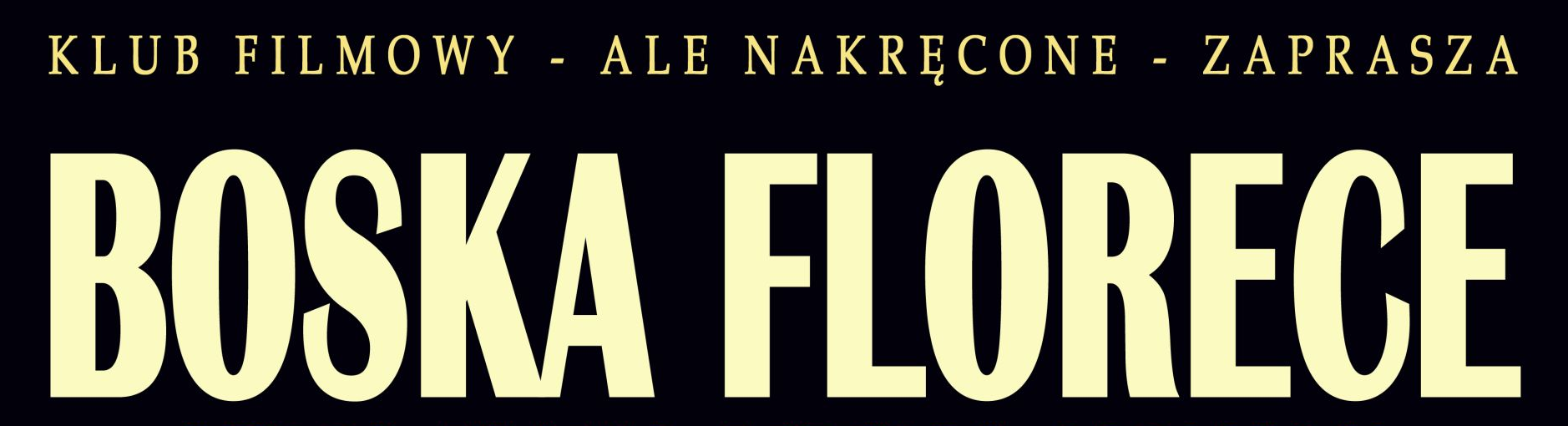 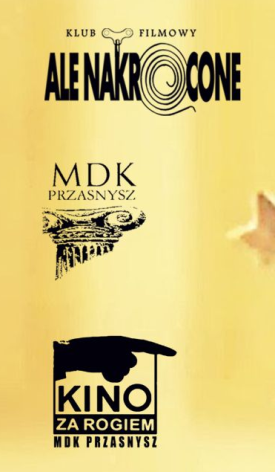 SPOTKANIE KLUBU 29.06.2018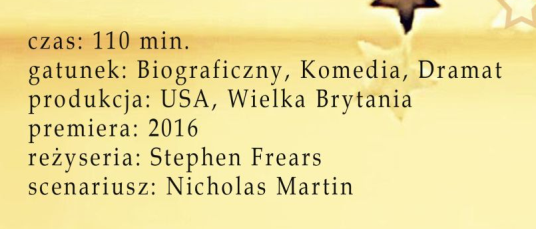 Mimo fatalnego głosu Florence Foster Jenkins                                                                                           marzy o zostaniu śpiewaczką operową. Sława i chała Michał WalkiewiczCienka granica dzieli empatię od litości, a Florence Foster Jenkins od blisko stulecia jest popkulturowym miernikiem tej różnicy. W filmie Stephena Frearsa, upozowanym na tragedię, ale wygrywanym na komediowych tonach, cały czas balansujemy pomiędzy podziwem dla niezłomności bohaterki oraz nieeleganckim szyderstwem. Jenkins zasłynęła z dwóch rzeczy: majątku, który otrzymała w spadku po ojcu prawniku, potomku zamożnej pensylwańskiej rodziny oraz wątpliwego talentu wokalnego, który zapewnił jej miano najgorszej śpiewaczki świata. Z jednej strony zadawała więc szyku na nowojorskich salonach, obejmowała mecenatem artystów i robiła za kolorowego ptaka ówczesnej socjety. Z drugiej – maltretowała swoim lichym głosem bandę klakierów, kalała uszy interesownych artystów oraz dwulicowych urzędników, z czasem otwierając sobie nawet wrota Carnegie Hall. Jej występy oglądało się zapewne tak, jak dziś ogląda się arcydzieła kampu, filmy o zombie-striptizerkach, facetów żonglujących piłami łańcuchowymi i inne dziwowiska: z pasją i zażenowaniem jednocześnie, z dziecięcą ciekawością, lecz z bezpiecznego dystansu.  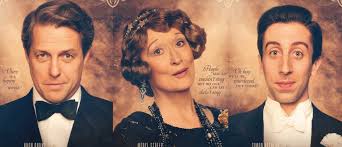 

Reżyser mocuje tę optykę w scenariuszu, jednak gdzieś po drodze zapomina uwiarygodnić ową "pasję" i "ciekawość". W przeciwieństwie do bohaterki inspirowanego historią Jenkins filmu "Niesamowita Marguerite" Xaviera Giannollego, Florence w obiektywie Frearsa to chodzący dowcip, a próby uszlachetnienia jej twórczości wypadają cokolwiek cynicznie i nieprzekonująco. Utwór kwitnie wtedy, gdy twórca nie próbuje nas przekonać, że oto mamy do czynienia z zadeptaną orchideą (w co sam zdaje się nie wierzyć), lecz wtedy, gdy opowiada o przeciętności – takiej, którą nie tylko da się zaakceptować, ale która może przynieść sporo szczęścia. Od tego właśnie jest tercet głównych bohaterów: umierająca na syfilis i leczona arszenikiem Jenkins, która tworzy w swojej (nie)świadomości prawdziwą sztukę; jej mąż St Clair Bayfield (Hugh Grant), który miał być wielkim aktorem, a został tandetnym impresario; wreszcie – najęty pianista Cosme McMoon (Simon Helberg) z głową pełną marzeń o wielkości, który wśród bibelotów Florence zderza się z przykrą rzeczywistością.   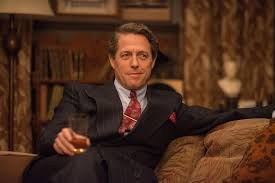 Streep toczy z Helbergiem pojedynek na miny, pomruki i zaśpiewy. Ona fałszuje jak z nut, on stawia raczej na tiki nerwowe i efektowną neurozę. I choć jest to aktorstwo, które zapewne przyniesie im oscarowe nominacje, to prawdziwą gwiazdą filmu jest Hugh Grant. Jego bohater uosabia wszystko, co w podobnej konwencji najlepsze: rozdarty pomiędzy żoną a kochanką toczy fotogeniczną psychomachię, poświęca karierę na ołtarzu miłości, a gdy przychodzi potrzeba, odstawia błazenadę na scenie. To rola efektowna i wyciszona zarazem, pełna komediowych solówek oraz zaskakującej melancholii.  

Frears ma w swoim arsenale wystarczająco dużo chwytów, by uśpić naszą czujność. Skutecznie odwraca uwagę od pękniętego portretu bohaterki i nakłada na całość miękki filtr komedii charakterów. I choć zbyt często przymusza nas do śmiechu z pstrokatej śpiewaczki i zbyt rzadko pozwala sobie na krytykę odbiorczych nawyków, to ostatecznie jego film jest popisem kontroli nad melodramatyczną materią.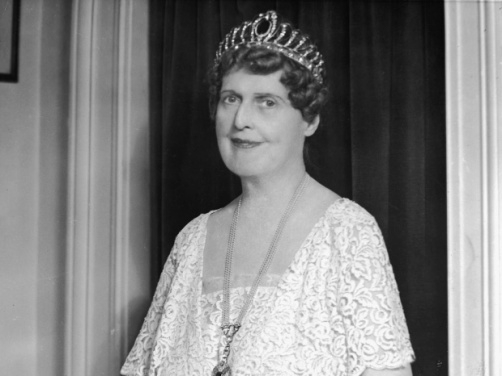 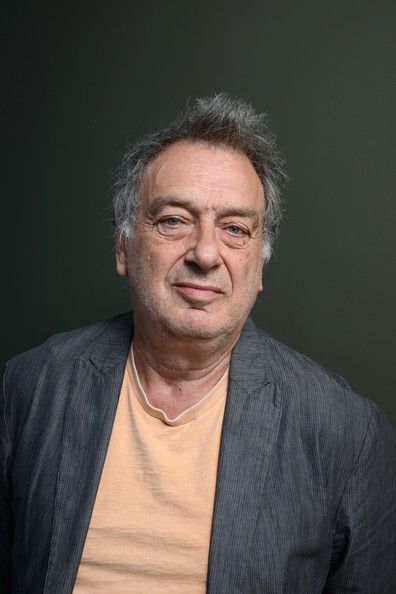 Stephen FrearsUrodzony w 1941 Stephen Frears pochodzi z wyższej klasy średniej, co w kastowej Wielkiej Brytanii nie jest bez znaczenia. Jak przystało na chłopaka ze swojego środowiska skończył prawo w Cambridge. Po studiach jednak, zamiast szukać sobie kancelarii, zaczął kręcić się przy teatrze. Kręcił się, aż się wkręcił - i to nie byle gdzie, bo do Royal Court Theatre. Tak się złożyło, że w tym najszacowniejszym z brytyjskich teatrów pracowali wówczas najciekawsi filmowcy z Wysp. Młodego człowieka dostrzegł Karel Reisz, który właśnie szukał asystenta. Wkrótce Frears oprócz mistrza poznał także Alberta Finney'a, Lidnsey'a Andersona i innych Młodych Gniewnych, z którymi w następnych latach miał okazję współpracować na scenie. Frears debiutował w kinie w 1971 roku kryminałem Gumshoe z udziałem swojego kolegi Finneya. Film został dobrze przyjęty, ale nie wywołał deszczu propozycji. Na długie lata Frears zajął się teatrem i, przede wszystkim, telewizją. Brytyjska tv była kuźnią talentów, a w czasie ekonomicznego kryzysu lat 70. gwarantowała o wiele większe artystyczne możliwości niż kulejąca kinematografia Zjednoczonego Królestwa. Na duży ekran Stephen Frears powrócił dopiero po kilkunastu latach od debiutu - ale za to hukiem. W 1984 do kin weszło sensacyjne Uderzenie, a zaraz potem Moja piękna pralnia. Ten drugi film był przełomem w karierze reżysera. Frears zrealizował go we współpracy z Hanifem Kureishi. Kolejny film Frearsa - "Niebezpieczne związki" otrzymał sześć nominacji do Oscara, zdobywając tę zaszczytną nagrodę w kategorii scenariusza, będącego adaptacją (Christopher Hampton), kierownictwa artystycznego i kostiumów.data urodzenia:20 czerwca 1941 (77 lat)miejsce urodzenia:Leicester, Anglia, Wielka Brytaniawzrost:170 cmstan cywilny:dwukrotnie żonaty: 1. Mary-Kay Wilmers (rozwód), 2 dzieci: Sam i Will; 2. Anne Rothenstein (od 1992), 2 dzieci: Frankie i Lolareżyserreżyserreżyserzwiń zwiń 2018 A Very English Scandal 
(miniserial 2018 - )A Very English Scandal 
(miniserial 2018 - )2017 Powiernik królowej 
Victoria and Abdul1 nominacja 2016 Boska Florence 
Florence Foster Jenkins2 nominacje 2015 Strategia mistrza 
The ProgramStrategia mistrza 
The Program2013 Najtrudniejsza walka Muhammada Alego 
Muhammad Ali's Greatest Fight2 nominacje 2013 Tajemnica Filomeny 
Philomena1 nagroda i 4 nominacje 2012 Żądze i pieniądze 
Lay the FavoriteŻądze i pieniądze 
Lay the Favorite2010 Tamara i mężczyźni 
Tamara DreweTamara i mężczyźni 
Tamara Drewe2009 Cheri 
Chéri1 nominacja 2008 Skip Tracer 
(TV)Skip Tracer 
(TV)2007 The Making of 'The Queen' 
(TV)(niewymieniony w czołówce)2006 Królowa 
The Queen1 nagroda i 14 nominacji 2005 Pani Henderson 
Mrs. Henderson Presents2 nominacje 2003 The Deal 
(TV)The Deal 
(TV)2002 Niewidoczni 
Dirty Pretty Things1 nagroda i 2 nominacje 2000 Przeboje i podboje 
High FidelityPrzeboje i podboje 
High Fidelity2000 Mały Liam 
Liam1 nagroda i 2 nominacje 2000 Ocalić Nowy Jork 
Fail Safe (TV)2 nominacje 1998 Kraina Hi-Lo 
The Hi-Lo country1 nagroda i 1 nominacja 1997 A Personal History of British Cinema by Stephen Frears 
(TV)A Personal History of British Cinema by Stephen Frears 
(TV)1996 Mary Reilly2 nominacje 1996 Furgonetka 
The Van1 nominacja 1993 Berbeć 
The Snapper (TV)1 nagroda i 1 nominacja 1992 Przypadkowy bohater 
HeroPrzypadkowy bohater 
Hero1990 Naciągacze 
The Grifters1 nominacja 1988 Niebezpieczne związki 
Dangerous Liaisons1 nagroda i 1 nominacja 1987 Nadstaw uszu 
Prick Up Your Ears2 nominacje 1987 Sammy i Rosie puszczają się 
Sammy and Rosie Get LaidSammy i Rosie puszczają się 
Sammy and Rosie Get Laid1985 Moja piękna pralnia 
My Beautiful LaundretteMoja piękna pralnia 
My Beautiful Laundrette1984 Wykonać wyrok 
The HitWykonać wyrok 
The Hit1984 December Flower 
(TV)December Flower 
(TV)1983 Sajgon: Rok kota 
Saigon: Year of the Cat (TV)Sajgon: Rok kota 
Saigon: Year of the Cat (TV)1983 Walter i June 
Walter and June (TV)Walter i June 
Walter and June (TV)1982 The Comic Strip Presents 
(serial TV 1982 - 2000)The Comic Strip Presents 
(serial TV 1982 - 2000)1982 Walter 
(TV)Walter 
(TV)1979 Bloody KidsBloody Kids1979One Fine Day 
(TV)One Fine Day 
(TV)1979 Afternoon Off 
(TV)Afternoon Off 
(TV)1978Doris and Doreen 
(TV)Doris and Doreen 
(TV)1978 Me! I'm Afraid of Virginia WoolfMe! I'm Afraid of Virginia Woolf1977 Last Summer 
(TV)Last Summer 
(TV)1977Black Christmas 
(TV)Black Christmas 
(TV)1975Daft As a Brush 
(TV)Daft As a Brush 
(TV)1975 Three Men in a Boat 
(TV)Three Men in a Boat 
(TV)1974 BBC2 Playhouse 
(serial TV 1974 - 1983)BBC2 Playhouse 
(serial TV 1974 - 1983)1973Sporting Scenes 
(serial TV 1973 - 1974)Sporting Scenes 
(serial TV 1973 - 1974)1972 A Day Out 
(TV)A Day Out 
(TV)1971 Follyfoot 
(serial TV 1971 - 1973)Follyfoot 
(serial TV 1971 - 1973)1971 Prywatny detektyw 
GumshoePrywatny detektyw 
Gumshoe1970 Play for Today 
(serial TV 1970 - 1984)Play for Today 
(serial TV 1970 - 1984)1969Parkin's Patch 
(serial TV 1969 - 1970)Parkin's Patch 
(serial TV 1969 - 1970)1968 Pożar 
The BurningPożar 
The Burning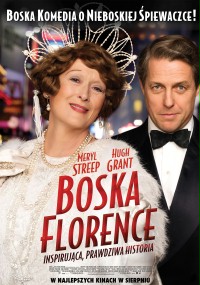 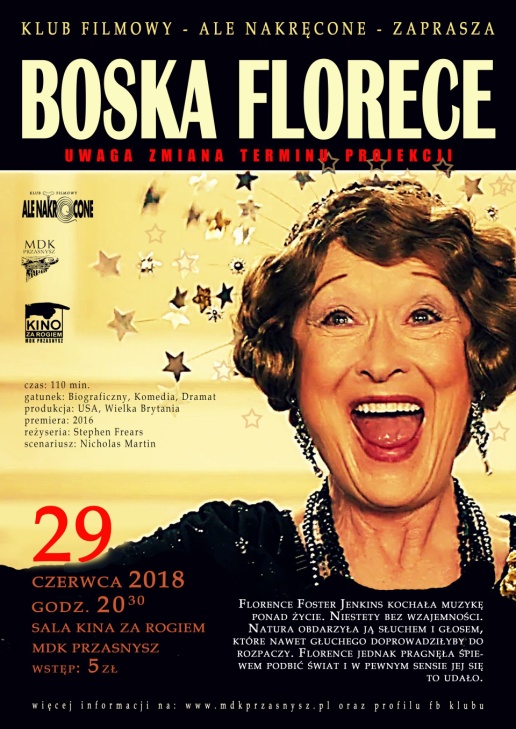 1968Tom Grattan's War 
(serial TV 1968 - )Tom Grattan's War 
(serial TV 1968 - )1967 ITV Playhouse 
(serial TV 1967 - )